 PARISH COUNCILMEETING AGENDA – MONDAY 8th JANUARY, 2024 To:  All Councillors of East Chinnock Parish CouncilYou are required to attend the meeting of East Chinnock Parish Council that will take place on Monday 8th January, 2024, at 7.30pm in the Village Hall.                                                                                                                                                     Advertised 2nd January 2024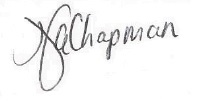                                                                                                   Nancy Chapman                                                                                              Clerk to the Parish Council                                                           The meeting will commence after there has been an opportunity for members of the electorate or parish to speak.AGENDAAPOLOGIES FOR ABSENCEDECLARATIONS OF INTEREST & DPI DISPENSATIONSMINUTES OF THE MEETINGS  4th DECEMBER 2023 (previously circulated)MATTERS OF REPORT ` REPORTSDEVOLUTION OF SERVICESPLANNING AND PLANNING APPLICATIONSPlanning applications received after publication of the agenda.FINANCEBudget preparation for 2024-25 and precept approval.Resolution required to pay the following:Village Christmas Tree      						                 £TBDN Chapman Salary (£1,003.00) and Expenses/mileage (£46.80)		£1049.80Somerset Council – Ranger Fees 						     £TBDGeneral ReportAny other issuesPARISH ISSUESVillage Hall planter repair.Church clock repair.Allotments.ENTERTAINMENTS COMMITTEEGeneral reportPARISH RANGER SCHEMEParish Lengthsmen replacement.HIGHWAYS REPORTVegetation blocking pavement on A30 at Bridge Farm House.Parking at / A30 junction.SID.Any other issues.PUBLIC ENGAGEMENTGeneral ReportPC LogoRIGHTS OF WAYGeneral ReportITEMS FOR NEXT MEETINGDATE AND TIME OF NEXT MEETING & CLOSUREProposed meeting date for April.